Zhakulin DenysExperience:Documents and further information:Licence Number Issued Expires CountryAB 00487 2005 11 20.12.2010 20.12.2015 UkraineCertificate Issued ExpiresBasic Safety Course (VI 1) 12.11.2010 12.11.2015Advanced Fire Fighting (VI 3) 12.11.2010 12.11.2015Survival Craft and Rescue Boats (VI 2-1) 12.11.2010 12.11.2015Document Number Issued Expires CountryTourist Passport PO 366443 27.06.2007 27.06.2017 UkraineSeamans book AB 514721 19.06.2013 19.06.2018 UkrainePosition applied for: Able SeamanDate of birth: 07.06.1986 (age: 31)Citizenship: &mdash;Residence permit in Ukraine: NoCountry of residence: UkraineCity of residence: Hola PrystanPermanent address: 35/10  16Contact Tel. No: +38 (066) 166-23-22E-Mail: zhakden@yandex.ruU.S. visa: NoE.U. visa: NoUkrainian biometric international passport: Not specifiedDate available from: 26.11.2013English knowledge: ModerateMinimum salary: 1100 $ per month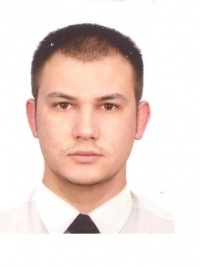 PositionFrom / ToVessel nameVessel typeDWTMEBHPFlagShipownerCrewingAble Seaman04.12.2012-30.05.2013ALVADI-1General Cargo2592-UKRAINESEA STARSEA STARAble Seaman04.04.2012-24.07.2012ALVADI-1General Cargo2592-UKRAINESEA STARSEA STARAble Seaman25.05.2011-12.10.2011ALVADI-1General Cargo2592-UKRAINESEA STARSEA STARAble Seaman01.10.2009-31.05.2010SANDS-1General Cargo2068-CambodiaARTE SHIPPINGARTE SHIPPINGAble Seaman25.11.2008-27.07.2009DALYANGeneral Cargo2478-CambodiaSEA STARSEA STARAble Seaman15.09.2007-03.07.2008DALYANGeneral Cargo2478-CambodiaSEA STARSEA STARAble Seaman14.11.2006-17.06.2007ROZA-HGeneral Cargo2592-CambodiaSEA STARSEA STARAble Seaman06.05.2006-21.08.2006ASTRAGeneral Cargo2592-MOLDOVASEA STARSEA STAR